Beste ouder(s)Op dinsdag 11/05/2021 en woensdag 12/05/2021 (voor broers/zussen) komt de schoolfotograaf langs voor de individuele foto’s en klasfoto.Zorgt u ervoor dat uw kind er die dag extra leuk uitziet? Dan zorgen wij ervoor dat de foto’s ‘coronaproof’ getrokken worden. 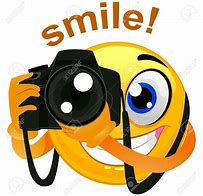 Bedankt! Directie